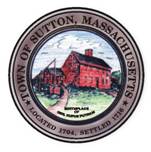       TOWN OF SUTTONBOARD OF ASSESSORS 4 UXBRIDGE ROADSUTTON, MA  01590-1702  508-865-8722THE BOARD CHANGED THE MEETING NIGHT UNTIL FURTHER NOTICEMeeting Minutes – August 24, 2020MEETING WAS CANCELED DUE TO POWER OUTAGE BY NATIONAL GRID